Anti-racism eLearning course 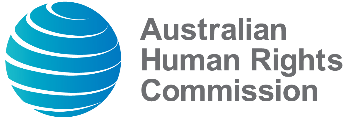 OverviewThe Australian Human Rights Commission has a range of eLearning courses available to organisations and businesses. These accessible and engaging courses provide participants with self-paced learning on human rights-related topics.The Anti-racism eLearning course aims to improve participants’ understanding of racism and its impacts as well as their ability to address racist behaviours in their daily life and in the workplace. This self-paced eLearning course takes 2-3 hours to complete.Key learning outcomes Increased understanding of racism as a concept and experienceIncreased understanding of race and racism in the Australian contextIncreased awareness of the impacts of racismIncreased range of strategies and tools to address racismIncreased skills for effective bystander action.What’s includedInvitation and registration services (if required)Certificates of completionProvision of basic reporting data (e.g. names of people who have completed the course) if requiredThe course is hosted on the Australian Human Rights Commission’s Learning Management System (LMS). Contact us to discuss licensing agreements for hosting the course on your own LMS.CostThis eLearning course costs $59 + GST per person (10 person minimum).Where an eLearning course is purchased for 50+ participants, minor customisation is included at no additional cost, for example, the inclusion of references to internal policies and sector/organisation-specific case studies. A quote for more substantial customisation can be provided upon request.ContactTo discuss your organisation’s training needs or to obtain a quote, please contact us at training@humanrights.gov.au.